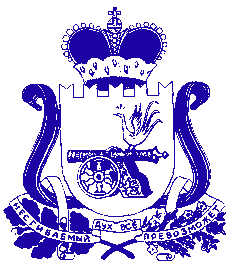 АДМИНИСТРАЦИЯ СМОЛЕНСКОЙ ОБЛАСТИП О С Т А Н О В Л Е Н И Еот  15.03.2023  № 99О признании утратившим силу постановления Администрации Смоленской области от 05.02.2014  № 42Администрация Смоленской области   п о с т а н о в л я е т:	Признать утратившим силу постановление Администрации Смоленской области от 05.02.2014 № 42 «Об утверждении Порядка приема лиц в физкультурно-спортивные организации, созданные Смоленской областью или муниципальными образованиями Смоленской области и осуществляющие спортивную подготовку».Губернатор Смоленской области                                		                                  А.В. Островский